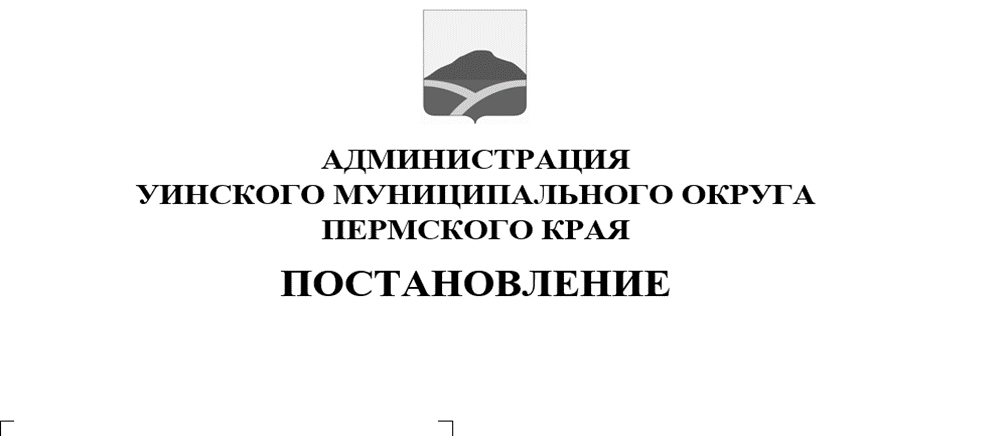 Об утверждении программы профилактики нарушений обязательных требований жилищного законодательства  на 2024 год и плановый период 2025-2026 годовВ соответствии с Федеральным законом от 31.07.2020 № 248-ФЗ «О государственном контроле (надзоре) и муниципальном контроле в Российской Федерации», пунктом 1 постановления Правительства Российской Федерации от 26.12.2018 № 1680 «Об утверждении общих требований к организации и осуществлению органами государственного контроля (надзора), органами муниципального контроля мероприятий по профилактике нарушений обязательных требований, требований, установленных муниципальными правовыми актами», администрация Уинского муниципального округа ПОСТАНОВЛЯЕТ:Утвердить прилагаемую программу профилактики нарушений обязательных требований жилищного законодательства на 2024 год и плановый период 2025-2026 годов.Настоящее постановление вступает в силу с момента официального опубликования в печатном средстве массовой информации газете «Родник-1» и подлежит размещению на официальном сайте администрации Уинского муниципального округа (https://uinsk.ru/).	3.Контроль за исполнением постановления возложить на начальника Управления имущественных и земельных отношений Зацепурина Ю.В.Врип главы муниципального округа – главы администрации Уинского муниципального округа Программа профилактики нарушений обязательных требований
законодательства в сфере муниципального жилищного контроля на 2024
год и плановый период 2025 - 2026 гг.Общие положенияНастоящая программа профилактики нарушений обязательных требований, требований установленных муниципальными правовыми актами в области муниципального жилищного контроля (далее — программа профилактики) подготовлена в соответствии с Федеральным законом от 31.07.2020 № 248-ФЗ «О государственном контроле (надзоре) и муниципальном контроле в Российской Федерации» и постановлением Правительства Российской Федерации от 26.12.2018 № 1680 «Об утверждении общих требований к организации и осуществлению органами государственного контроля (надзора), органами муниципального контроля мероприятий по профилактике нарушений обязательных требований, требований, установленных муниципальными правовыми актами».Программа профилактики разработана в целях предупреждения нарушений юридическими лицами и индивидуальными предпринимателями, гражданами обязательных требований, требований, установленных муниципальными правовыми актами, устранения причин, факторов и условий, способствующих нарушениям установленных обязательных требований в подконтрольной области.Предметом муниципального жилищного контроля является организация и проведение проверок, соблюдение юридическими лицами, индивидуальными предпринимателями и гражданами обязательных требований, установленных в отношении муниципального жилищного фонда федеральными законами и законами субъекта Российской Федерации, муниципальными правовыми актами Уинского муниципального округа (далее - обязательные требования), а также организация и проведение мероприятий по профилактике нарушений обязательных требований.Цели и задачи программы профилактики.Цели программы профилактики:предупреждение нарушений юридическими лицами и индивидуальными предпринимателями, гражданами обязательных требований, требований, установленных муниципальными правовыми актами в отношении муниципального жилищного фонда, включая устранение причин, факторов и условий, способствующих возможному их нарушению;повышение открытости и прозрачности деятельности органа муниципального контроля при осуществлении контрольных функций;сокращение числа нарушений обязательных требований, требований установленных муниципальными правовыми актами в отношении муниципального жилищного фонда.Проведение профилактических мероприятий направлено на решение следующих задач:выявление причин, факторов и условий, способствующих возникновению нарушений обязательных требований, требований, установленных муниципальными правовыми актами;определение способов устранения или снижения рисков возникновения нарушений обязательных требований, требований, установленных муниципальными правовыми актами;принятие мер по предупреждению нарушений юридическими лицами, индивидуальными предпринимателями, гражданами обязательных требований, требований, установленных муниципальными правовыми актами;создание мотивации к добросовестному ведению хозяйственной деятельности юридическими лицами и индивидуальными предпринимателями;формирование одинакового понимания установленных обязательных требований, требований, установленных муниципальными правовыми актами у должностных лиц контрольного органа и подконтрольных субъектов;повышение уровня правовой грамотности подконтрольных субъектов, в том числе путем обеспечения доступности информации об обязательных требованиях, требований, установленных муниципальными правовыми актами и необходимых мерах по их исполнению;уменьшение административной нагрузки на подконтрольных субъектах.Мероприятия программы профилактики реализуются контрольными органами в отношении юридических лиц, индивидуальных предпринимателей и граждан, деятельность или отношения которых подлежат муниципальному жилищному контролю.Субъектами профилактических мероприятий при осуществлении муниципального жилищного контроля являются юридические лица, индивидуальные предприниматели, осуществляющие деятельность, которая подлежит муниципальному жилищному контролю, граждане, занимающие муниципальные жилые помещения на территории Уинского муниципального округа.Организация и проведение мероприятий по профилактике нарушений обязательных требований, требований установленных муниципальными правовыми актами в области муниципального жилищного контроля на территории Уинского муниципального округа осуществляются администрацией Уинского муниципального округа в лице Управления имущественных и земельных отношений администрации Уинского муниципального округа.План мероприятий по профилактике нарушений обязательных требований, требований, установленных муниципальными правовыми актами в областимуниципального жилищного контроля на территории Уинского муниципального округа представлен в приложении.Аналитическая часть ПрограммыВ течение 2023 года мероприятия по профилактике нарушений обязательных требований, требований, установленных муниципальными правовыми актами в сфере муниципального жилищного контроля в отношении граждан на территории Уинского муниципального округа, не осуществлялись.В рамках профилактики предупреждения нарушений, установленных законодательством всех уровней, администрацией Уинского муниципального округа осуществляется прием представителей юридических лиц, индивидуальных предпринимателей и граждан, а также проводятся консультации и даются пояснения по вопросам соблюдения жилищного законодательства.Сроки и этапы реализации программы профилактики: 2024 год, плановый период - 2025, 2026 гг.Анализ и оценка рисков причинения вреда охраняемых законом ценностям.Ключевыми рисками являются:Нарушение обязательных требований, требований, установленных муниципальными правовыми актами в отношении муниципального жилищного фонда:влекущих возникновение угрозы причинения вреда жизни, здоровью граждан, вреда животным, растениям, окружающей среде, объектам культурного наследия (памятникам истории и культуры) народов Российской Федерации, безопасности государства, а также возникновение чрезвычайных ситуаций природного и техногенного характера;повлекших причинение вреда жизни, здоровью граждан, вреда животным, растениям, окружающей среде, объектам культурного наследия (памятникам истории и культуры) народов Российской Федерации, безопасности государства, а также возникновение чрезвычайных ситуаций природного и техногенного характера;к порядку содержания общего имущества собственников помещений в многоквартирном доме и осуществлению текущего ремонта в данном доме.Нарушение подконтрольными субъектами обязательств, предусмотренных договором управления многоквартирным домом.План мероприятий по профилактике нарушений на 2024 год
и плановый период 2025 - 2026 гг.Цели и задачи Программы осуществляются посредством реализации мероприятий, предусмотренных Планом мероприятий по профилактике нарушений на 2024 год и планируемый период 2025-2026 годов.Отчетные показатели ПрограммыОтчетные показатели Программы предназначены способствовать максимальному достижению сокращения количества нарушений субъектами, в отношении которых осуществляется муниципальный жилищный контроль, обязательных требований, включая устранение причин, факторов и условий, способствующих возможному нарушению обязательных требований жилищного законодательства:- наличие информации, обязательной к размещению, на официальном сайте администрации Уинского муниципального округа;внесение информации о проводимых проверках юридических лиц, индивидуальных предпринимателей и граждан, и их результатов в Единый реестр контрольных (надзорных) мероприятий»;количество выявленных нарушений;информирование юридических лиц, индивидуальных предпринимателей и граждан по вопросам соблюдения обязательных требований;количество субъектов, которым направлены информационные письма и выданы предостережения о недопустимости нарушения обязательных требований и их исполнение подконтрольными субъектами;проведение разъяснительной работы, в том числе в средствах массовой информации, и подобных мероприятий по информированию юридических лиц, индивидуальных предпринимателей и граждан по вопросам соблюдения обязательных требований.№ п/пНаименование мероприятияСрок исполненияОтветственный исполнитель12341Размещение на официальном сайте	администрацииУинского муниципального округа в сети "Интернет" перечня	нормативныхправовых актов или их отдельных	частей,содержащих обязательные требования,	требованияустановленные муниципальными правовыми актами, оценка соблюдения	которыхявляется	предметоммуниципального жилищного контроля, а также текстов, соответствующих нормативных	правовыхактовРазмещение на официальном сайте	администрацииУинского муниципального округа в сети "Интернет" перечня	нормативныхправовых актов или их отдельных	частей,содержащих обязательные требования,	требованияустановленные муниципальными правовыми актами, оценка соблюдения	которыхявляется	предметоммуниципального жилищного контроля, а также текстов, соответствующих нормативных	правовыхактовПостоянно, по мере принятия и (или) внесения изменений	внормативные правовые актыПостоянно, по мере принятия и (или) внесения изменений	внормативные правовые актыДолжностные лица, уполномоченные на осуществление муниципального жилищного контроля Управления имущественных	иземельных отношений администрации Уинского муниципального округаДолжностные лица, уполномоченные на осуществление муниципального жилищного контроля Управления имущественных	иземельных отношений администрации Уинского муниципального округа22Информирование юридических	лиц,индивидуальных предпринимателей	играждан по вопросам соблюдения обязательных требований,	требований,установленных муниципальными правовыми актами, в том числе	посредствомразработки и опубликования руководств по соблюдению обязательных требований, требований, установленных муниципальными правовыми	актами,проведения разъяснительной работы в средствах массовой информации и иными способамиИнформирование юридических	лиц,индивидуальных предпринимателей	играждан по вопросам соблюдения обязательных требований,	требований,установленных муниципальными правовыми актами, в том числе	посредствомразработки и опубликования руководств по соблюдению обязательных требований, требований, установленных муниципальными правовыми	актами,проведения разъяснительной работы в средствах массовой информации и иными способамиВ течении года (по мере необходимости)В течении года (по мере необходимости)Должностные лица, уполномоченные на осуществление муниципального жилищного контроля Управления имущественных	иземельных отношений администрации Уинского муниципального округаДолжностные лица, уполномоченные на осуществление муниципального жилищного контроля Управления имущественных	иземельных отношений администрации Уинского муниципального округа33Консультирование юридических	лиц,индивидуальных предпринимателей	играждан	по	вопросамсоблюдения	требованийземельного законодательстваКонсультирование юридических	лиц,индивидуальных предпринимателей	играждан	по	вопросамсоблюдения	требованийземельного законодательстваПостоянноПостоянноДолжностные лица, уполномоченные на осуществление муниципального жилищного контроля Управления имущественных	иДолжностные лица, уполномоченные на осуществление муниципального жилищного контроля Управления имущественных	иземельных отношенийадминистрацииУинскогомуниципального округа4Поддержание в актуальном состоянии размещенных на официальном	сайтеадминистрации Уинского муниципального округа в сети Интернет перечней нормативных	правовыхактов или их отдельных частей,	содержащихобязательные требования, требования установленные муниципальными правовыми актами, оценка соблюдения	которыхявляется	предметомосуществления контрольных функций, а также текстов соответствующих нормативных	правовыхактовПостоянноДолжностные лица, уполномоченные на осуществление муниципального жилищного контроля Управления имущественных	иземельных отношений администрации Уинского муниципального округа5Составление и направление предостережений	онедопустимости нарушения обязательных требований, требований установленных муниципальными правовыми актами	всоответствии со статьей 49 Федерального закона от 31.07.2020 № 248-ФЗ «О государственном контроле (надзоре) и муниципальном контроле в Российской Федерации» и в порядке, определяемом правительством Российской ФедерацииВ течении года (по мере необходимости), при	наличиисведений	оготовящихся нарушениях или о признаках нарушений обязательных требованийДолжностные лица, уполномоченные на осуществление муниципального жилищного контроля Управления имущественных	иземельных отношений администрации Уинского муниципального округа6Обобщение	практикиосуществленияНе реже 1 раза в годДолжностные лица, уполномоченные намуниципального жилищного контроля и размещение на официальном	сайтеадминистрации	Уинскогомуниципального округа в сети "Интернет", в том числе с указанием наиболее часто встречающихся	случаевнарушений обязательных требований, установленных муниципальными правовыми	актами,	срекомендациями	вотношении мер, которые должны	приниматьсяюридическими	лицами,индивидуальными предпринимателями	игражданами	в	целяхнедопущения	такихнарушенийосуществление муниципального жилищного контроля Управления имущественных	иземельных отношений администрации Уинского муниципального округа7Разработка и утверждение Программы профилактики нарушений юридическими лицами, индивидуальными предпринимателями	игражданами обязательных требований,	требований,установленных муниципальными правовыми актами на 2023 год и плановый период 2024 - 2025 гг.Декабрь 2024 годаДолжностные лица, уполномоченные на осуществление муниципального жилищного контроля Управления имущественных	иземельных отношений администрации Уинского муниципального округа